Attendance policyTrewirgie Infants School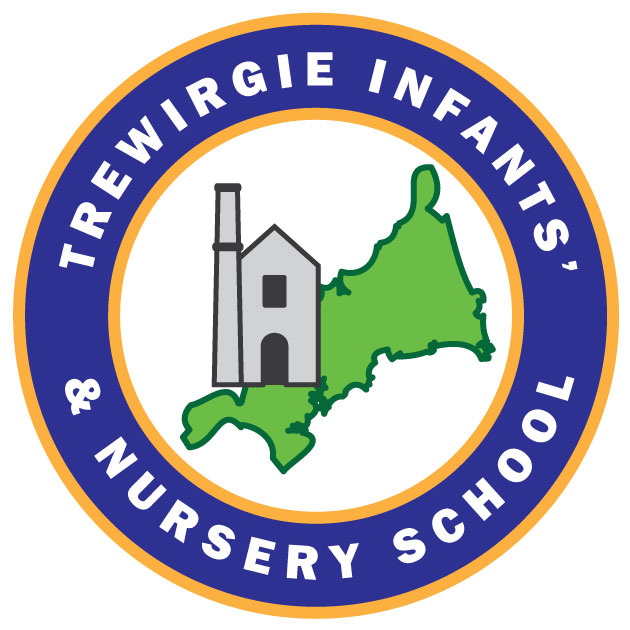 RATIONALE We expect all children on roll at Trewirgie Infants to attend school every day, when the school is in session, as long as they are fit and healthy enough to do so. We expect our children’s’ attendance to be at least 96%.We do all we can to encourage the children to attend, and to put in place appropriate procedures.  We believe that the most important factor in promoting good attendance is the development of positive attitudes towards school.  To this end, we strive to make our school a happy and rewarding experience for all children.  We will also make the best provision we can for those children who, due to ill health, are prevented from coming to school.Under the Education (Pupil Registration) Regulations 1995, the Governing Body are responsible for making sure the school keeps an attendance register that records which pupils are present at the start of both the morning and the afternoon sessions of the school day.  This register will also indicate whether the absence was authorised or unauthorised.  Parents whose children are of compulsory school age and registered at school are responsible for ensuring that their children attend school regularly.  If they fail to do this, they are guilty of an offence and may be given a penalty notice or prosecuted under section 444 of the Education Act 1996.Arrival and RegistrationChildren are expected to arrive for registration at the following times for their year group Reception Arrival 	08.50Reception Collection 	15.20Y1 Arrival 		08.50Y1 Collection 		15.20Y2 Arrival		8.50Y2 Collection 		15.20The register is taken twice a day, on arrival and after lunch.  A day counts as 2 sessions of attendance. Children can attend our Breakfast club, which begins at 7.45am and must be booked in advance via the school office - kparrett@trewirgieinf.tpacademytrust.orgMorning registration ends at 9.15am if a child arrives after the registration period, they will be marked in as late.  After 9.30am this will become an unauthorized absence unless a valid reason is provided. It is essential that children arriving and leaving school with a parent/carer outside the normal school hours are signed in or out from the school office.  This signing in or out register is used in the case of an emergency or fire drill.  Illness and Medical AppointmentsEvery effort should be made to arrange medical appointments outside school hours.  If it is necessary for a child to be out of school for this reason, the child should be returned to school directly after the appointment.  Trewirgie Infants ask parents to inform the office the day before this appointment and provide evidence of medical appointments such as medical card, hospital letters.  The office should be informed by 8.30 during the morning of the first day of a child’s absence through illness and then each morning, if appropriate, for the duration of the absence.  Parents are asked to leave a telephone answering machine message, speak directly with a member of the office team or email secretary@trewirgie-inf.cornwall.sch.uk from 8.00 onwards.  If parents do not provide a suitable reason for absence within 5 working days, the absence will be classed as unauthorised. DefinitionsAuthorised Absence: An absence is classified as authorised when a child has been away from school for a legitimate reason and the school has received notification from a parent or guardian.  For example, if a child has been unwell and the parent telephones the school to explain the absence.  Only the school can make an absence authorised.  Parents do not have this authority.  Consequently, not all absences supported by parents will be classified as authorised.  For example, if a parent takes a child out of school to go shopping during school hours, this will not mean it is an authorised absence. Unauthorised Absence: An absence is classified as unauthorised when a child is away from school without the permission of the Headteacher.Definition of parent: Under section 576 of the Education Act 1996 (EA 1996) a “parent” in relation to a child or young person is defined as:The biological parents of a child, whether they are married or not.Anyone who although not a biological parent has parental responsibility for a child.  In family law, parental responsibility means all the rights, duties, powers, responsibilities and authority that a parent has in relation to the child. A person with parental responsibility can make decisions about the child’s upbringing and is entitled to information about their child.  For example, they can give consent to the child’s medical treatment and make decisions about the child’s education.  They also have the right to receive information about their child’s health and education. Any person, who although not a biological parent and who does not have parental responsibility, has care of a child or young person.A person typically has care of a child or young person if they are the person with whom the child lives, either full or part time and who looks after the child, irrespective of their biological or legal relationship with the child (for example, a foster carer or family and friends’ carer who has been delegated responsibility for taking day-to-day decisions about the child but does not have parental responsibility).If a child is absentWhen a child is absent, the class teacher will record the absence in the registerParents/carers are expected to telephone or email the school by 8.30am on the morning of the day of absence to inform the school that their child will be absent.  They are asked to state a reason.If no message has been received regarding the reason for absence by 9.30am the office will send a text message to the parent or carer informing them of their child’s absence and requesting a reason for absence.If no contact has been made by the parent regarding the reason for a child’s absence by 10.30am the office will telephone the parent or guardian in order to check the safety of the child and seek a reason for absence.In the unlikely event of a child’s absence where the office is unable to reach a parent or carer by 11.00am emergency safeguarding procedures may be taken by the Headteacher. Leave of AbsenceThe government issued new regulation in September 2013 regarding Leave of Absence; The Education (Pupil Regulations) (England) Regulations 2006 as amended by Education (Pupil Regulations) (England) (Amendment) Regulations 2013Headteachers shall not grant any Leave of Absence during term time unless they consider there are exceptional circumstances relating to the application.Parents do not have any entitlement to take their children on holiday during term time.  Any application for leave must establish that there are exceptional circumstances and the Headteacher must be satisfied that the circumstances warrant the granting of leave.Headteachers will determine how many school days a child may be absent from school if the leave is granted.The school can only consider applications for Leave of Absence which are made by the resident parent. i.e. the parent with whom the child normally resides.Applications for Leave of Absence must be made in advance (using Appendix 1); and failure to do so will result in the absence being recorded as “unauthorised.”  This may result in legal action against the parent, by way of a Fixed Penalty Notice, if the child is absent from school during that period. All matters of unauthorised absence relating to a Leave of Absence will be referred to the Education Welfare Service of Cornwall Council.The Cornwall Council Education Welfare Service have the authority to consider issuing Fixed Penalty Notices for Leave of Absence.Each application for a Leave of Absence will be considered on a case by case basis and on its own merits‘The 1996 Education Act makes it very clear that parents must ensure that their child of school age receives regular, full-time education. For most parents this is in school. Children must attend the school they are registered in. Only the school can authorise a child’s absence. If a child is not registered or does not attend their educational provision, Cornwall Council may take legal action against the parent/carer, if appropriate.’If you would like to request a Leave of Absence (LOA) please:Complete the ‘Application for leave of absence during term time’ form – Appendix 1 of this policy, OrRequest the ‘Application for Leave of Absence during Term Time’ form from the office – via phone (01209 216111) or email: secretary@trewirgieinf.tpacademytrust.orgWhen making an application for leave of absence during term time the information provided on the form needs to be as detailed as possible and returned to school with as much notice as possibleThe Headteacher will respond within 5 working days and may request a meeting with you to discuss the leave request further before making a decision.  You will then be informed in writing as to whether the leave request has been authorised or unauthorisedPlease ensure you keep copies of the leave paperwork to provide you with evidence of the absence authorisationAny unauthorised leave of absence (LOA), may be reported to the Education Welfare Service by the Headteacher.Long Term AbsenceWhen children have an illness that means they will be away from school for over five days, the school will do all it can to send material home, so that they can keep up their school work.If the absence is likely to continue for an extended period, or be a repetitive absence, the school will contact the support services so that arrangements can be made for the child to be given some tuition outside school. Repeated Unauthorised AbsenceUnauthorised absences remain on the child’s record and will be reported to Cornwall Council which may result in a Fixed Penalty Notice (£120 fine to be paid with 28 days of issue which reduces to £60 if paid within 21 days.  Fixed Penalty Notices are issued in respect of each absent child and each parent)Attendance and punctuality are monitored by the school with the support of the EWO.  The Headteacher and attendance officer monitor your child’s attendance on a monthly basis.  Other members of the Senior Leadership Team and the class room teachers may also support this processIf a child has a repeated number of unauthorised absences and their attendance dips below 95% the following system is in place:STEP1: The parents will be invited to a School Attendance meeting involving the Class teacher and the SENDCo.  At this stage an Attendance Support Plan may be introduced to help improve the child’s attendance; (Appendix 2). This will explore any barriers to learning and support the parents to improve their child’s attendance.STEP 2:If the attendance does not improve within a month of the above, and the child’s attendance is falling below 93% the parents are invited into school to attend an Attendance clinic with the HT and potentially the EWO (Educational Welfare Officer) to discuss the child’s attendance. The school will review and if necessary update the Attendance Support Plan.  The attendance will be monitored as it improves, or it will be used as part of the evidence base should legal action be required.STEP 3:If your child’s attendance falls below 90% then this is classed as persistent absence which would automatically trigger high level family support services from school and other agencies including the offer of Early Help, a structured conversation and invitation to attendance clinic in school.  will receive written warning letter; Appendix 3, indicating their child’s attendance level.  STEP 4:If repeated persistent absence continues, further written, face-to-face and formal meetings will take place, Appendix 4; to provide both challenge and support to parents/carers to improve your child’s level of attendance.  When absence continues to fall, medical and illnesses will need to be evidenced with a medical note/certificate/letter to authorise any absence.  Should this evidence not be presented or is not satisfactory then the pupil will receive a mark of unauthorized absence.  A representative from school or the Education Welfare Officer, (EWO), may also visit the home and seek to ensure that the parents or carers understand the seriousness of the situation.STEP 4A final letter Appendix 5 will be issued if Attendance decreases further.The Education Welfare Officer, (EWO)and the Local Authority has the right to consider taking legal action against any parents or carers who repeatedly fail to accept their responsibility for sending their children to school on a regular basis.  The consequences of this may include Fixed Penalty Notice (£120 fine to be paid within 28 days of issue which reduces to £60 if paid within 21 days.  Fixed Penalty Notices are issues in respect of each absent child and each parent. Monitoring and ReviewingIt is the overall responsibility of the governors to monitor attendanceThe Governing Body also has the responsibility for this policy, and for monitoring its consistent applicationThe governors will therefore examine closely the information provided to them, and seek to ensure that the school’s attendance figures are as high as they should beThe school will keep accurate records on file for a minimum period of three yearsThe attendance team are responsible for monitoring attendance and punctuality on a daily basis with the support of the EWO.  The attendance team will monitor your child’s attendance on a monthly basis.  Other members of the SLT may also support this processPersistent absence is regular absence causing a pupil’s attendance to fall below 90%.  At Trewirgie the target for attendance is 96%.  If the attendance team identify that attendance is a concern they will action prevention processes and procedures in collaboration with the parents/carers. To see how valuable this time is, please see the attached information about the impact of learning time lost from absence and lateness – Appendix 6.Not all diseases, illness and conditions prevent children from attending school – for guidance see appendix 1 – Health Protection for schools, nurseries and other childcare facilitiesThe Charlie Taylor Report (DFE) (Government advisor on behavior) outlines the key findings of school attendance and persistent absenteeism nationally.EYFSChildren with low attendance in the early years are more likely to come from the poorest backgrounds.  These children are likely to start school already behind their peers, particularly in their acquisition of language and their social development.  They have little chance of catching up their peers if their attendance is bad.  If they fail to succeed early on in their school careers they are likely to get further behind; disillusionment with education sets in and they become excluded or begin to truant.The Importance of AttendanceOne of the most effective ways that school can improve achievement is by improving attendance.  Even the very best teachers struggle to raise the standards of children who are not in school regularly.  Schools that relentlessly pursue good attendance also get better overall attainment and behavior.Rewards and ChallengePupil attendance is linked to positive outcomes for pupil attainment, to this end pupil are rewarded each month if they meet the school expected level of 96% with a certificate of attendance.  There will also be a monthly certificate for 100% attendance.  Where a pupil’s attendance is lower than the level expected but is showing a significant and sustained improvement, pupils will receive an ‘improvers’ certificate. Application for leave of absence during term timeBackgroundThe law does not grant parents an automatic right to take their child out of school during term time.  If the request is for an absence in term time you must have Parental Responsibility and be the parent with whom the child normally lives. Permission must be sought in advance and must be for ‘exceptional circumstances.’  Absence from school will only be authorised in exceptional circumstances.  When deciding whether to allow term time leave for any reason, the school will only consider:The reason for the leave includingIf the absence is unavoidableBeyond the control and/or decision making of parentsThe time and duration of the leaveWhether or not the leave could have been taken during the statutory school holiday periodsYour child’s record of attendanceLearning that will be missedIf the Headteacher refuses your request and the child is still taken out of school, this will be recorded as an unauthorised absence and may make you liable to a Fixed Penalty Notice fine of up to £120.I wish to apply for: To be absent from school from …………………………….to …………………………….Reason for request of absence during term time:School Use Only Authorised.  The Headteacher agrees to your child being absent from school on the specified dates  Unauthorised.  The Headteacher does not authorise your request for leave in term time because your circumstances are not considered as ‘exceptional’Signature Headteacher: 							DateAppendix 2My Child’s Attendance Success planPossible strategies to reach my child’s attendance goalsI will talk to my child about how going to school every day will help them do well in school and achieve their hopes and dreamsI will keep an attendance chart at home.  At the end of the week, I will recognise my child for attending school every day with                          (i.e. a visit to the park, a new book, a break from doing chores, a special treat)I will make sure my child is in bed by          pm and the alarm clock is set for     If my child complains of a stomachache or headache and medical conditions have been ruled out, I will send him/her to school anyway and call                            so that he/she can check in with my child during the dayIf my child has a cold but no fever, I will send him/her to school anyway.  If I don’t have a thermometer, I will purchase or borrow oneI will find a relative, friend or neighbor who can take my child to school if I can’t make itIf my child is absent, I will contact his/her teacher to find out what he/she has missedI will set up medical and appointments for weekdays after school To improve my child’s attendance, I commit to the following 1.2.3.We will review progress to meet this goal in two monthsFamily signature						DateTeacher signature						DateAppendix 3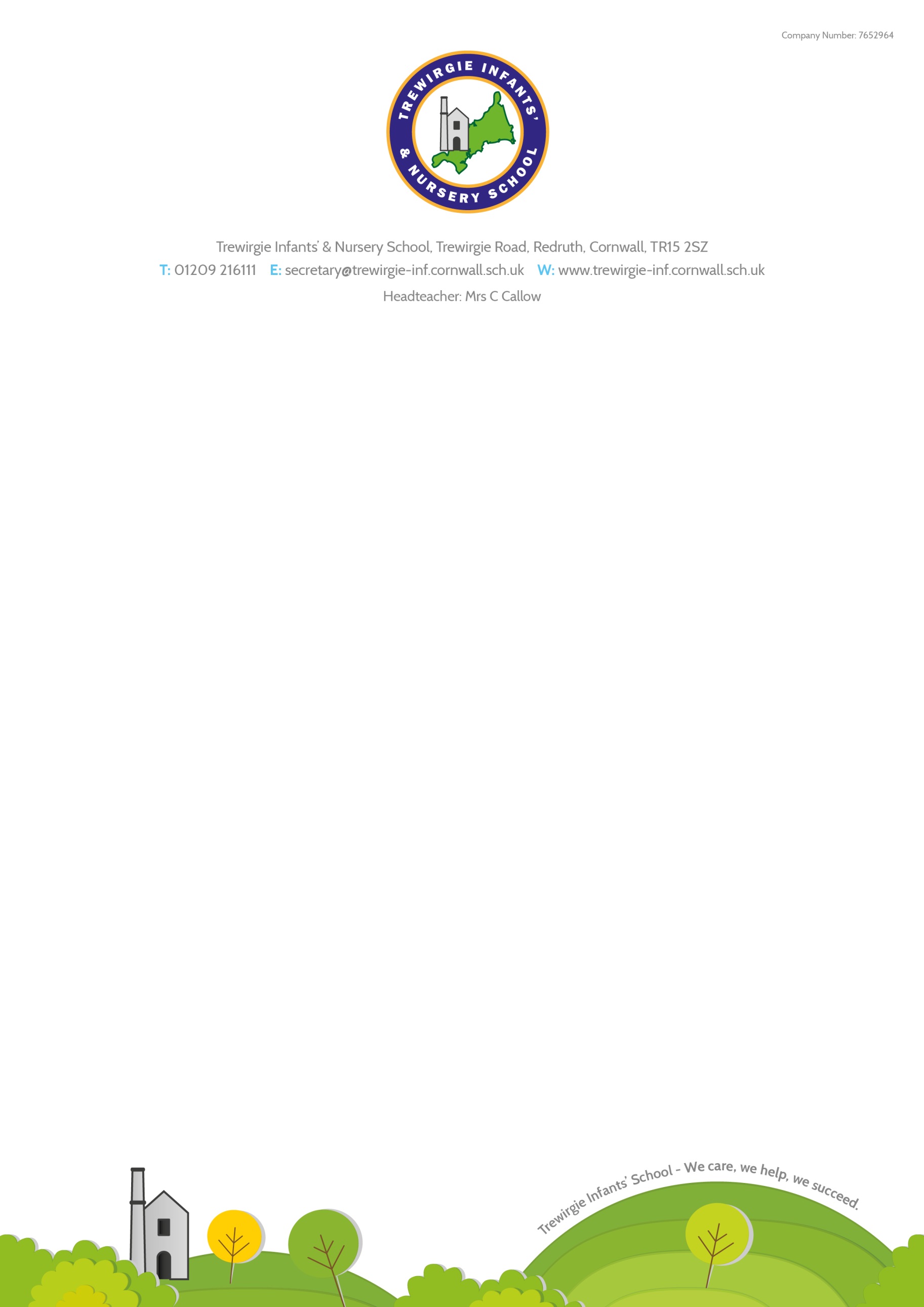 DearRe:Here at Trewirgie Infants School we make it a priority to support pupils who, for a variety of reasons, have a below average attendance.  Days missing education can have a significant impact on the learning and progression for all pupils and we welcome the opportunity to support those experiencing any difficulties.Currently has an attendance of                    % which is a cause for concern.We accept that illness is a part of everyday life and this can result in absence from school.  When your child is unwell, it can be hard deciding whether to keep them off school.  Whether you decide to send them into school will depend on how server the illness is.  If you are concerned, you should always consult a medical professional.  Our school website          has a list of common conditions with recommendations that may help you with your decision. Many common conditions can be treated with Calpol/paracetamol before your child comes into school; we will of course inform you if your child becomes unwell or their symptoms worsen.  Please do not keep your child at home ‘just in case’ when they could be in class learning with their friends. If you make the decision to keep your child at home, you must inform the school on each day of absence as early as possible before         and.  Please call 01209 216111 or email secretary@trewirgieinf.tpacademytrust.org to report the absence. Medical appointments should be kept to a minimum and routine checkup should be arranged where possible in the holiday periods.  Again, please inform the school in a timely manner if an appointment is necessary during the school day. Thank you for your help and support in securing the very best attendance for your child.  Please contact                 if you would like to discuss this letter further. Yours sincerely Appendix 4DearRe:I wrote to you recently to express my concern regarding                 attendance.  This has since deteriorated and is currently at          %.  I enclose a registration certificate for your attention.  I would like to remind you that attendance directly impacts upon progress. Every pupil at Trewirgie Infants is expected to achieve a minimum of          % attendance and the majority do each year of their school life.  Whilst it is appreciated that children are unwell from time to time and there can be exceptional circumstances for an absence, please think carefully before keeping your child at home. If                  has any medical issues that we are unaware, of which affect his/her attendance, please contact us urgently so that we can provide the necessary support for your family.  If you have any concerns that are preventing your child from attending school, again, please contact 01209 216111 or email secretary@trewirgieinf.tpacademytrust.org As part of our attendance tracking and monitoring, I would like to meet with you to discuss my concerns. I have made an appointment for you on                                               If you are unable to make this appointment, please call 01209 216111.I look forward to meeting with you.Yours sincerely Appendix 5DearRe:Following my letter to you dated                   informing you that                         attendance had fallen below           %, I have now identified through continued monitoring, that                        attendance has deteriorated further and is now             %.This is well below the school’s average attendance and completely unsatisfactory.As a result of this poor attendance, according to the school’s policy on absence, the decision has been taken not to authorize any further absence without receipt of medical evidence. This can include a medical practitioner note, an appointment card and/or labelled medication. Please be aware that should                      attendance at school fail to improve, we will have no alternative other than to pass the matter to our Education Welfare Officer, who will contact you at home to discuss your child’s poor attendance. If you would like to contact me regarding this letter, please call 01209 216111.Yours sincerely APPENDIX 6: The importance and effect of school attendance is illustrated in the following table:Approved by:Date:  Last reviewed on:September 2022September 2022Next review due by:September 2023September 2023Name:Class:Name:Class:Name:Class:Signature of Parent/CarerDateDescriptorThreshold attendanceActual attendanceWhole days of absenceLearning hours lostExcellent100%99%190 days188 days02010Good98%97%96%186 days184 days182.5 days467.5203037.5Cause for concern95%94%93%92%91%180.5 days179 days177 days175 days173 days9.51113151747.555657585Unsatisfactory90%89%88%87%171 days169 days167 days165 days1921232595105115125Serious cause for concern86%163 days27135Critical85%84%83%82%81%80%161.5 days159.5 days158 days156 days154 days152 days28.530.532343638142.5452.5160170180190